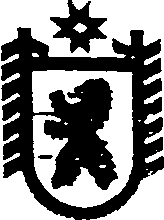 Республика КарелияРАСПОРЯЖЕНИЕАДМИНИСТРАЦИИ  СЕГЕЖСКОГО МУНИЦИПАЛЬНОГО РАЙОНАот  16  ноября  2017  года   № 116  - р Сегежа  О проведении закупки товаров (работ, услуг) для муниципальных нужд администрации Сегежского муниципального района В соответствии с Федеральным законом от 5 апреля 2013 г. № 44-ФЗ                          «О контрактной системе в сфере закупок товаров, работ, услуг  для обеспечения государственных и муниципальных нужд»: 1.  Осуществить закупку услуг по проведению диспансеризации муниципальных служащих администрации Сегежского муниципального района путем проведения запроса котировок (далее – запрос котировок) на сумму 141 011 (сто сорок одна тысяча одиннадцать) рублей 00 копеек за счет средств бюджета Сегежского муниципального района на 2017 год.2.   Главному специалисту комитета по управлению муниципальным имуществом и земельными ресурсами администрации Сегежского муниципального района                         Н.К.Запаранюк, совместно с ведущим специалистом управления делами администрации Сегежского муниципального района С.В. Хреновой, разработать и представить на утверждение главы администрации Сегежского муниципального района извещение о проведении запроса котировок в срок до 21 ноября 2017 г.3.   Главному специалисту комитета по управлению муниципальным имуществом и земельными ресурсами администрации Сегежского муниципального района                         Н.К. Запаранюк:1) разместить в единой информационной системе в сфере закупок (https://zakupki.gov.ru) извещение о проведении запроса котировок на закупку услуг по проведению диспансеризации муниципальных служащих администрации Сегежского муниципального района 21 ноября 2017 г.;2)  разместить в  информационно-телекоммуникационной сети «Интернет» на официальном сайте администрации Сегежского муниципального района  http://home.onego.ru/~segadmin информацию о проведении запроса котировок не позднее 22 ноября 2017 г.4.   Заседание Единой комиссии по осуществлению закупок товаров, работ, услуг для муниципальных нужд администрации  Сегежского муниципального района по  вскрытию конвертов с заявками на участие в запросе котировок и открытию доступа к поданным в форме электронных документов заявкам на участие в запросе котировок, рассмотрению заявок на участие в запросе котировок провести 28 ноября 2017 г. в 11.00 часов.  5. Контроль за исполнением настоящего распоряжения возложить на                        председателя комитета по управлению муниципальным имуществом и земельными ресурсами администрации Сегежского муниципального района А.А. Гашкову.        И.о. главы администрацииСегежского муниципального района                                                                Е.Н. АнтоноваРазослать: в дело, ОБУ, КУМИиЗУ. УД, УЭР, ФУ, ЮО, ОС - в эл.виде.